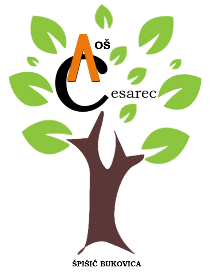 KLASA: 112-03/23-01/52URBROJ: 2189-19-01-23-03U Špišić Bukovici, 06.10.2023.g.Obavijest kandidatima za radno mjesto spremača/icePo završetku natječaja za popunu radnog mjesta spremača/ice za rad u Špišić Bukovici, objavljenog 26.09.2023.,  Povjerenstvo je pregledalo pristigle zamolbe te utvrdilo listu kandidata koji su zadovoljili formalne uvjete iz natječaja i mogu pristupiti testiranju koje će se održati u OŠ August Cesarec, V. Nazora 1, Špišić Bukovica.Područja provjere – izvori:Pravilnik o zaštiti na raduPravilnik o kućnom reduStatut školeZakon o odgoju i obrazovanja u osnovnoj i srednjoj školiPravilnik o djelokrugu rada tajnika te administrativno-tehničkim i pomoćnim poslovima koji se obavljaju u osnovnoj školiLista kandidata za spremača/icu:1.  Danijela Zdeličan2. Martina Harjač3. Ivana Polenus4. Marina Žagar5. Martina Maresić6. Ivana Klasić7. Ivana Blažević8. Silvija Kočevar9. Renata Potrata10. Božica Novosel11. Valerija PavićTestiranje za radno mjesto spremača/ice održat će se u srijedu, 11. listopada 2023.g. u 14.30 sati. Kandidati koji ostvare najmanje 50% od ukupnog broja bodova, mogu pristupiti drugom dijelu testiranja - intervjuu.Popis kandidata koji će moći pristupiti drugom dijelu testiranja – intervjuu bit će objavljen na službenoj stranici škole kao i datum i vrijeme testiranja.                                                                                                   Povjerenstvo za vrednovanje kandidataOSNOVNA ŠKOLA AUGUST CESAREC, ŠPIŠIĆ BUKOVICAOSNOVNA ŠKOLA AUGUST CESAREC, ŠPIŠIĆ BUKOVICAVladimira Nazora 1,Špišić Bukovica 33404tel/fax: 033 / 716 – 033 tajnica            033 / 716 – 444  ravnateljicaE - mail: ured@os-acesarec-spisicbukovica.skole.hrWeb: http://os-acesarec-spisicbukovica.skole.hr  OIB: 39657433014IBAN: HR8023600001101336251